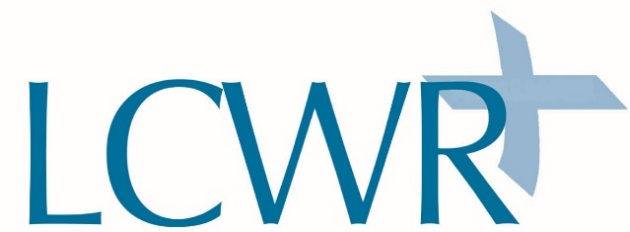 Designated Fund for the Emerging Future of Religious Life2024 Application FormPlease read the Guideline before completing this form.Use the tab key to enter text. Shaded boxes will expand as you type.Complete your application and send to Tesha Bush at tbush@lcwr.org.Submission deadline is September 15, 2023.Review of application and notification by December 15, 2023.If approved, grants will be dispersed by December 31, 2023, for use in 2024.Evaluation feedback due on or before March 1, 2025.APPLICATION INFORMATIONAn LCWR congregational leader must sponsor/sign this application.Project Name      Religious Congregation/LCWR Region/Organization, Sponsoring LCWR Congregation, etc.       Project Contact InformationName      					Title      Street Address      City      		State      		Zip code      Phone number      	Email      Signature of Contact Person      Signature of LCWR Congregational Leader      PROJECT DESCRIPTIONProject Summary: Provide a brief (3-5 sentences) summary of the project, including how it aligns//meets with criteria of the grant.Needs Assessment: Describe what needs or challenges will be addressed and who will benefit from this project.Goals/Benefits: Describe the goals of this project and what benefits you expect from this project.Methods/Activities: Describe what methods or activities you will use to achieve your goals, including timelines and milestones.Team: List who will be involved with implementing this project with a brief description of their role.List any other entities you plan to collaborate with to implement this project:Evaluation Plan: Describe how the success of the project will be measured or assessed as to whether it has met its goals.Long Term Impact: Describe how the project will have long-term impact and deepen the core of emerging religious life for the future.FUNDING REQUESTProject:      Person submitting grant:      		Email:	     						Phone:      Address:      		City:      		State:      	Zip code:      Total Budget: $     			Total Amount Requested: $     BUDGET (add rows as needed)EXPENSES AmountExplanationTotal Revenue$     REVENUE/FUNDING SOURCESList any other revenue sources for this project (e.g., grants, program fees, in-kind, donations)AmountStatus: Are these funds pending or approved?Total Expenses$     Grant Request$     For LCWR Use Only:Date Received:Approved Date: